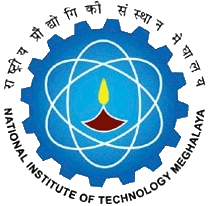 National Institute of Technology MeghalayaAn Institute of National ImportanceNational Institute of Technology MeghalayaAn Institute of National ImportanceNational Institute of Technology MeghalayaAn Institute of National ImportanceNational Institute of Technology MeghalayaAn Institute of National ImportanceNational Institute of Technology MeghalayaAn Institute of National ImportanceNational Institute of Technology MeghalayaAn Institute of National ImportanceNational Institute of Technology MeghalayaAn Institute of National ImportanceNational Institute of Technology MeghalayaAn Institute of National ImportanceNational Institute of Technology MeghalayaAn Institute of National ImportanceNational Institute of Technology MeghalayaAn Institute of National ImportanceNational Institute of Technology MeghalayaAn Institute of National ImportanceNational Institute of Technology MeghalayaAn Institute of National ImportanceNational Institute of Technology MeghalayaAn Institute of National ImportanceNational Institute of Technology MeghalayaAn Institute of National ImportanceNational Institute of Technology MeghalayaAn Institute of National ImportanceNational Institute of Technology MeghalayaAn Institute of National ImportanceNational Institute of Technology MeghalayaAn Institute of National ImportanceNational Institute of Technology MeghalayaAn Institute of National ImportanceNational Institute of Technology MeghalayaAn Institute of National ImportanceNational Institute of Technology MeghalayaAn Institute of National ImportanceNational Institute of Technology MeghalayaAn Institute of National ImportanceNational Institute of Technology MeghalayaAn Institute of National ImportanceNational Institute of Technology MeghalayaAn Institute of National ImportanceCURRICULUMCURRICULUMCURRICULUMCURRICULUMCURRICULUMCURRICULUMCURRICULUMProgrammeProgrammeProgrammeProgrammeBachelor of Technology in Civil EngineeringBachelor of Technology in Civil EngineeringBachelor of Technology in Civil EngineeringBachelor of Technology in Civil EngineeringBachelor of Technology in Civil EngineeringBachelor of Technology in Civil EngineeringBachelor of Technology in Civil EngineeringBachelor of Technology in Civil EngineeringBachelor of Technology in Civil EngineeringBachelor of Technology in Civil EngineeringBachelor of Technology in Civil EngineeringBachelor of Technology in Civil EngineeringBachelor of Technology in Civil EngineeringYear of RegulationYear of RegulationYear of RegulationYear of RegulationYear of RegulationYear of RegulationYear of RegulationYear of RegulationYear of RegulationYear of Regulation2019-202019-202019-202019-202019-202019-202019-20DepartmentDepartmentDepartmentDepartmentCivil EngineeringCivil EngineeringCivil EngineeringCivil EngineeringCivil EngineeringCivil EngineeringCivil EngineeringCivil EngineeringCivil EngineeringCivil EngineeringCivil EngineeringCivil EngineeringCivil EngineeringSemesterSemesterSemesterSemesterSemesterSemesterSemesterSemesterSemesterSemesterVIIIVIIIVIIIVIIIVIIIVIIIVIIICourseCodeCourseCodeCourse NameCourse NameCourse NameCourse NameCourse NameCourse NameCourse NameCourse NamePre requisitePre requisitePre requisitePre requisiteCredit StructureCredit StructureCredit StructureCredit StructureCredit StructureCredit StructureCredit StructureCredit StructureMarks DistributionMarks DistributionMarks DistributionMarks DistributionMarks DistributionMarks DistributionMarks DistributionMarks DistributionMarks DistributionMarks DistributionMarks DistributionMarks DistributionCourseCodeCourseCodeCourse NameCourse NameCourse NameCourse NameCourse NameCourse NameCourse NameCourse NamePre requisitePre requisitePre requisitePre requisiteLLTTTPCCINTINTINTMIDMIDMIDENDENDENDENDTotalTotalCE 414CE 414Industrial Pollution PreventionIndustrial Pollution PreventionIndustrial Pollution PreventionIndustrial Pollution PreventionIndustrial Pollution PreventionIndustrial Pollution PreventionIndustrial Pollution PreventionIndustrial Pollution PreventionNilNilNilNil33000033505050505050100100100100200200CourseObjectivesCourseObjectivesTo understand the important issues and their abatement principles of industrial pollutionTo understand the important issues and their abatement principles of industrial pollutionTo understand the important issues and their abatement principles of industrial pollutionTo understand the important issues and their abatement principles of industrial pollutionTo understand the important issues and their abatement principles of industrial pollutionTo understand the important issues and their abatement principles of industrial pollutionTo understand the important issues and their abatement principles of industrial pollutionTo understand the important issues and their abatement principles of industrial pollutionTo understand the important issues and their abatement principles of industrial pollutionTo understand the important issues and their abatement principles of industrial pollutionCourse OutcomesCourse OutcomesCourse OutcomesCourse OutcomesCO1CO1CO1Able to analyze pollution load, characteristics of hazardous solid waste and its handling & management.Able to analyze pollution load, characteristics of hazardous solid waste and its handling & management.Able to analyze pollution load, characteristics of hazardous solid waste and its handling & management.Able to analyze pollution load, characteristics of hazardous solid waste and its handling & management.Able to analyze pollution load, characteristics of hazardous solid waste and its handling & management.Able to analyze pollution load, characteristics of hazardous solid waste and its handling & management.Able to analyze pollution load, characteristics of hazardous solid waste and its handling & management.Able to analyze pollution load, characteristics of hazardous solid waste and its handling & management.Able to analyze pollution load, characteristics of hazardous solid waste and its handling & management.Able to analyze pollution load, characteristics of hazardous solid waste and its handling & management.Able to analyze pollution load, characteristics of hazardous solid waste and its handling & management.Able to analyze pollution load, characteristics of hazardous solid waste and its handling & management.Able to analyze pollution load, characteristics of hazardous solid waste and its handling & management.Able to analyze pollution load, characteristics of hazardous solid waste and its handling & management.Able to analyze pollution load, characteristics of hazardous solid waste and its handling & management.CourseObjectivesCourseObjectivesTo Treatment methods of specific pollutant arising out of industrial processTo Treatment methods of specific pollutant arising out of industrial processTo Treatment methods of specific pollutant arising out of industrial processTo Treatment methods of specific pollutant arising out of industrial processTo Treatment methods of specific pollutant arising out of industrial processTo Treatment methods of specific pollutant arising out of industrial processTo Treatment methods of specific pollutant arising out of industrial processTo Treatment methods of specific pollutant arising out of industrial processTo Treatment methods of specific pollutant arising out of industrial processTo Treatment methods of specific pollutant arising out of industrial processCourse OutcomesCourse OutcomesCourse OutcomesCourse OutcomesCO2CO2CO2Able to design of suitable treatment for industrial wastewater for reduce pollution.Able to design of suitable treatment for industrial wastewater for reduce pollution.Able to design of suitable treatment for industrial wastewater for reduce pollution.Able to design of suitable treatment for industrial wastewater for reduce pollution.Able to design of suitable treatment for industrial wastewater for reduce pollution.Able to design of suitable treatment for industrial wastewater for reduce pollution.Able to design of suitable treatment for industrial wastewater for reduce pollution.Able to design of suitable treatment for industrial wastewater for reduce pollution.Able to design of suitable treatment for industrial wastewater for reduce pollution.Able to design of suitable treatment for industrial wastewater for reduce pollution.Able to design of suitable treatment for industrial wastewater for reduce pollution.Able to design of suitable treatment for industrial wastewater for reduce pollution.Able to design of suitable treatment for industrial wastewater for reduce pollution.Able to design of suitable treatment for industrial wastewater for reduce pollution.Able to design of suitable treatment for industrial wastewater for reduce pollution.CourseObjectivesCourseObjectivesTo train practical, efficient and cost effective solutions on problems and challenges on environmental Industrial PollutionTo train practical, efficient and cost effective solutions on problems and challenges on environmental Industrial PollutionTo train practical, efficient and cost effective solutions on problems and challenges on environmental Industrial PollutionTo train practical, efficient and cost effective solutions on problems and challenges on environmental Industrial PollutionTo train practical, efficient and cost effective solutions on problems and challenges on environmental Industrial PollutionTo train practical, efficient and cost effective solutions on problems and challenges on environmental Industrial PollutionTo train practical, efficient and cost effective solutions on problems and challenges on environmental Industrial PollutionTo train practical, efficient and cost effective solutions on problems and challenges on environmental Industrial PollutionTo train practical, efficient and cost effective solutions on problems and challenges on environmental Industrial PollutionTo train practical, efficient and cost effective solutions on problems and challenges on environmental Industrial PollutionCourse OutcomesCourse OutcomesCourse OutcomesCourse OutcomesCO3CO3CO3Able to assess risks posing threats to the environment and select the most appropriate technique to control and treat industrial air pollutionAble to assess risks posing threats to the environment and select the most appropriate technique to control and treat industrial air pollutionAble to assess risks posing threats to the environment and select the most appropriate technique to control and treat industrial air pollutionAble to assess risks posing threats to the environment and select the most appropriate technique to control and treat industrial air pollutionAble to assess risks posing threats to the environment and select the most appropriate technique to control and treat industrial air pollutionAble to assess risks posing threats to the environment and select the most appropriate technique to control and treat industrial air pollutionAble to assess risks posing threats to the environment and select the most appropriate technique to control and treat industrial air pollutionAble to assess risks posing threats to the environment and select the most appropriate technique to control and treat industrial air pollutionAble to assess risks posing threats to the environment and select the most appropriate technique to control and treat industrial air pollutionAble to assess risks posing threats to the environment and select the most appropriate technique to control and treat industrial air pollutionAble to assess risks posing threats to the environment and select the most appropriate technique to control and treat industrial air pollutionAble to assess risks posing threats to the environment and select the most appropriate technique to control and treat industrial air pollutionAble to assess risks posing threats to the environment and select the most appropriate technique to control and treat industrial air pollutionAble to assess risks posing threats to the environment and select the most appropriate technique to control and treat industrial air pollutionAble to assess risks posing threats to the environment and select the most appropriate technique to control and treat industrial air pollutionCourseObjectivesCourseObjectivesCourse OutcomesCourse OutcomesCourse OutcomesCourse OutcomesCO4CO4CO4Able to design of air pollution control devices and model the atmospheric dispersion of air pollutants.Able to design of air pollution control devices and model the atmospheric dispersion of air pollutants.Able to design of air pollution control devices and model the atmospheric dispersion of air pollutants.Able to design of air pollution control devices and model the atmospheric dispersion of air pollutants.Able to design of air pollution control devices and model the atmospheric dispersion of air pollutants.Able to design of air pollution control devices and model the atmospheric dispersion of air pollutants.Able to design of air pollution control devices and model the atmospheric dispersion of air pollutants.Able to design of air pollution control devices and model the atmospheric dispersion of air pollutants.Able to design of air pollution control devices and model the atmospheric dispersion of air pollutants.Able to design of air pollution control devices and model the atmospheric dispersion of air pollutants.Able to design of air pollution control devices and model the atmospheric dispersion of air pollutants.Able to design of air pollution control devices and model the atmospheric dispersion of air pollutants.Able to design of air pollution control devices and model the atmospheric dispersion of air pollutants.Able to design of air pollution control devices and model the atmospheric dispersion of air pollutants.Able to design of air pollution control devices and model the atmospheric dispersion of air pollutants.CourseObjectivesCourseObjectivesCourse OutcomesCourse OutcomesCourse OutcomesCourse OutcomesCO5CO5CO5Able to apply environmental management systems (EMS) to an industrial activityAble to apply environmental management systems (EMS) to an industrial activityAble to apply environmental management systems (EMS) to an industrial activityAble to apply environmental management systems (EMS) to an industrial activityAble to apply environmental management systems (EMS) to an industrial activityAble to apply environmental management systems (EMS) to an industrial activityAble to apply environmental management systems (EMS) to an industrial activityAble to apply environmental management systems (EMS) to an industrial activityAble to apply environmental management systems (EMS) to an industrial activityAble to apply environmental management systems (EMS) to an industrial activityAble to apply environmental management systems (EMS) to an industrial activityAble to apply environmental management systems (EMS) to an industrial activityAble to apply environmental management systems (EMS) to an industrial activityAble to apply environmental management systems (EMS) to an industrial activityAble to apply environmental management systems (EMS) to an industrial activityNo.COsCOsMapping with Program Outcomes (POs)Mapping with Program Outcomes (POs)Mapping with Program Outcomes (POs)Mapping with Program Outcomes (POs)Mapping with Program Outcomes (POs)Mapping with Program Outcomes (POs)Mapping with Program Outcomes (POs)Mapping with Program Outcomes (POs)Mapping with Program Outcomes (POs)Mapping with Program Outcomes (POs)Mapping with Program Outcomes (POs)Mapping with Program Outcomes (POs)Mapping with Program Outcomes (POs)Mapping with Program Outcomes (POs)Mapping with Program Outcomes (POs)Mapping with Program Outcomes (POs)Mapping with Program Outcomes (POs)Mapping with Program Outcomes (POs)Mapping with Program Outcomes (POs)Mapping with Program Outcomes (POs)Mapping with Program Outcomes (POs)Mapping with Program Outcomes (POs)Mapping with Program Outcomes (POs)Mapping with PSOsMapping with PSOsMapping with PSOsMapping with PSOsMapping with PSOsMapping with PSOsMapping with PSOsMapping with PSOsNo.COsCOsPO1PO1PO2PO3PO4PO5PO6PO6PO7PO7PO8PO8PO9PO9PO9PO10PO10PO10PO11PO11PO12PO12PO12PSO1PSO1PSO1PSO2PSO2PSO2PSO2PSO31CO1CO133000000000000000000000000333302CO2CO233000000000000000000000000333303CO3CO333000000000000000000000000333304CO4CO433000000000000000000000000333305CO5CO53301000000000000000000000033330SYLLABUSSYLLABUSSYLLABUSSYLLABUSSYLLABUSSYLLABUSSYLLABUSSYLLABUSSYLLABUSSYLLABUSSYLLABUSSYLLABUSSYLLABUSSYLLABUSSYLLABUSSYLLABUSSYLLABUSSYLLABUSSYLLABUSSYLLABUSSYLLABUSSYLLABUSSYLLABUSSYLLABUSSYLLABUSSYLLABUSSYLLABUSSYLLABUSSYLLABUSSYLLABUSSYLLABUSSYLLABUSSYLLABUSSYLLABUSNo.ContentContentContentContentContentContentContentContentContentContentContentContentContentContentContentContentContentContentContentContentContentContentContentHoursHoursHoursHoursHoursHoursHoursCOsCOsCOsIIntroduction:Introduction to waste production in different sectors such as domestic, industrial and agriculture sectors; Industrial symbiosis and estate planning, effluent/emission trading, Introduction:Introduction to waste production in different sectors such as domestic, industrial and agriculture sectors; Industrial symbiosis and estate planning, effluent/emission trading, Introduction:Introduction to waste production in different sectors such as domestic, industrial and agriculture sectors; Industrial symbiosis and estate planning, effluent/emission trading, Introduction:Introduction to waste production in different sectors such as domestic, industrial and agriculture sectors; Industrial symbiosis and estate planning, effluent/emission trading, Introduction:Introduction to waste production in different sectors such as domestic, industrial and agriculture sectors; Industrial symbiosis and estate planning, effluent/emission trading, Introduction:Introduction to waste production in different sectors such as domestic, industrial and agriculture sectors; Industrial symbiosis and estate planning, effluent/emission trading, Introduction:Introduction to waste production in different sectors such as domestic, industrial and agriculture sectors; Industrial symbiosis and estate planning, effluent/emission trading, Introduction:Introduction to waste production in different sectors such as domestic, industrial and agriculture sectors; Industrial symbiosis and estate planning, effluent/emission trading, Introduction:Introduction to waste production in different sectors such as domestic, industrial and agriculture sectors; Industrial symbiosis and estate planning, effluent/emission trading, Introduction:Introduction to waste production in different sectors such as domestic, industrial and agriculture sectors; Industrial symbiosis and estate planning, effluent/emission trading, Introduction:Introduction to waste production in different sectors such as domestic, industrial and agriculture sectors; Industrial symbiosis and estate planning, effluent/emission trading, Introduction:Introduction to waste production in different sectors such as domestic, industrial and agriculture sectors; Industrial symbiosis and estate planning, effluent/emission trading, Introduction:Introduction to waste production in different sectors such as domestic, industrial and agriculture sectors; Industrial symbiosis and estate planning, effluent/emission trading, Introduction:Introduction to waste production in different sectors such as domestic, industrial and agriculture sectors; Industrial symbiosis and estate planning, effluent/emission trading, Introduction:Introduction to waste production in different sectors such as domestic, industrial and agriculture sectors; Industrial symbiosis and estate planning, effluent/emission trading, Introduction:Introduction to waste production in different sectors such as domestic, industrial and agriculture sectors; Industrial symbiosis and estate planning, effluent/emission trading, Introduction:Introduction to waste production in different sectors such as domestic, industrial and agriculture sectors; Industrial symbiosis and estate planning, effluent/emission trading, Introduction:Introduction to waste production in different sectors such as domestic, industrial and agriculture sectors; Industrial symbiosis and estate planning, effluent/emission trading, Introduction:Introduction to waste production in different sectors such as domestic, industrial and agriculture sectors; Industrial symbiosis and estate planning, effluent/emission trading, Introduction:Introduction to waste production in different sectors such as domestic, industrial and agriculture sectors; Industrial symbiosis and estate planning, effluent/emission trading, Introduction:Introduction to waste production in different sectors such as domestic, industrial and agriculture sectors; Industrial symbiosis and estate planning, effluent/emission trading, Introduction:Introduction to waste production in different sectors such as domestic, industrial and agriculture sectors; Industrial symbiosis and estate planning, effluent/emission trading, Introduction:Introduction to waste production in different sectors such as domestic, industrial and agriculture sectors; Industrial symbiosis and estate planning, effluent/emission trading, 04040404040404CO1, CO2, CO3CO1, CO2, CO3CO1, CO2, CO3IIIndustrial Solid Waste Management:Waste classification, Risk assessment; Environmental Legislation in solid waste;  Reuse recycle and recovery of waste; Waste minimization and resource recovery;  Hazardous wastes  management techniques; Ground water contaminationIndustrial Solid Waste Management:Waste classification, Risk assessment; Environmental Legislation in solid waste;  Reuse recycle and recovery of waste; Waste minimization and resource recovery;  Hazardous wastes  management techniques; Ground water contaminationIndustrial Solid Waste Management:Waste classification, Risk assessment; Environmental Legislation in solid waste;  Reuse recycle and recovery of waste; Waste minimization and resource recovery;  Hazardous wastes  management techniques; Ground water contaminationIndustrial Solid Waste Management:Waste classification, Risk assessment; Environmental Legislation in solid waste;  Reuse recycle and recovery of waste; Waste minimization and resource recovery;  Hazardous wastes  management techniques; Ground water contaminationIndustrial Solid Waste Management:Waste classification, Risk assessment; Environmental Legislation in solid waste;  Reuse recycle and recovery of waste; Waste minimization and resource recovery;  Hazardous wastes  management techniques; Ground water contaminationIndustrial Solid Waste Management:Waste classification, Risk assessment; Environmental Legislation in solid waste;  Reuse recycle and recovery of waste; Waste minimization and resource recovery;  Hazardous wastes  management techniques; Ground water contaminationIndustrial Solid Waste Management:Waste classification, Risk assessment; Environmental Legislation in solid waste;  Reuse recycle and recovery of waste; Waste minimization and resource recovery;  Hazardous wastes  management techniques; Ground water contaminationIndustrial Solid Waste Management:Waste classification, Risk assessment; Environmental Legislation in solid waste;  Reuse recycle and recovery of waste; Waste minimization and resource recovery;  Hazardous wastes  management techniques; Ground water contaminationIndustrial Solid Waste Management:Waste classification, Risk assessment; Environmental Legislation in solid waste;  Reuse recycle and recovery of waste; Waste minimization and resource recovery;  Hazardous wastes  management techniques; Ground water contaminationIndustrial Solid Waste Management:Waste classification, Risk assessment; Environmental Legislation in solid waste;  Reuse recycle and recovery of waste; Waste minimization and resource recovery;  Hazardous wastes  management techniques; Ground water contaminationIndustrial Solid Waste Management:Waste classification, Risk assessment; Environmental Legislation in solid waste;  Reuse recycle and recovery of waste; Waste minimization and resource recovery;  Hazardous wastes  management techniques; Ground water contaminationIndustrial Solid Waste Management:Waste classification, Risk assessment; Environmental Legislation in solid waste;  Reuse recycle and recovery of waste; Waste minimization and resource recovery;  Hazardous wastes  management techniques; Ground water contaminationIndustrial Solid Waste Management:Waste classification, Risk assessment; Environmental Legislation in solid waste;  Reuse recycle and recovery of waste; Waste minimization and resource recovery;  Hazardous wastes  management techniques; Ground water contaminationIndustrial Solid Waste Management:Waste classification, Risk assessment; Environmental Legislation in solid waste;  Reuse recycle and recovery of waste; Waste minimization and resource recovery;  Hazardous wastes  management techniques; Ground water contaminationIndustrial Solid Waste Management:Waste classification, Risk assessment; Environmental Legislation in solid waste;  Reuse recycle and recovery of waste; Waste minimization and resource recovery;  Hazardous wastes  management techniques; Ground water contaminationIndustrial Solid Waste Management:Waste classification, Risk assessment; Environmental Legislation in solid waste;  Reuse recycle and recovery of waste; Waste minimization and resource recovery;  Hazardous wastes  management techniques; Ground water contaminationIndustrial Solid Waste Management:Waste classification, Risk assessment; Environmental Legislation in solid waste;  Reuse recycle and recovery of waste; Waste minimization and resource recovery;  Hazardous wastes  management techniques; Ground water contaminationIndustrial Solid Waste Management:Waste classification, Risk assessment; Environmental Legislation in solid waste;  Reuse recycle and recovery of waste; Waste minimization and resource recovery;  Hazardous wastes  management techniques; Ground water contaminationIndustrial Solid Waste Management:Waste classification, Risk assessment; Environmental Legislation in solid waste;  Reuse recycle and recovery of waste; Waste minimization and resource recovery;  Hazardous wastes  management techniques; Ground water contaminationIndustrial Solid Waste Management:Waste classification, Risk assessment; Environmental Legislation in solid waste;  Reuse recycle and recovery of waste; Waste minimization and resource recovery;  Hazardous wastes  management techniques; Ground water contaminationIndustrial Solid Waste Management:Waste classification, Risk assessment; Environmental Legislation in solid waste;  Reuse recycle and recovery of waste; Waste minimization and resource recovery;  Hazardous wastes  management techniques; Ground water contaminationIndustrial Solid Waste Management:Waste classification, Risk assessment; Environmental Legislation in solid waste;  Reuse recycle and recovery of waste; Waste minimization and resource recovery;  Hazardous wastes  management techniques; Ground water contaminationIndustrial Solid Waste Management:Waste classification, Risk assessment; Environmental Legislation in solid waste;  Reuse recycle and recovery of waste; Waste minimization and resource recovery;  Hazardous wastes  management techniques; Ground water contamination05050505050505CO3, CO5CO3, CO5CO3, CO5IIIIndustrial wastewater treatment processes: Magnitude of industrial pollution, their characteristics, and impacts; Physical, chemical and biological methods of industrial wastewater treatment; Industrial wastewater versus municipal wastewater; Bioassay test; Sampling techniques; Zero discharge concepts; Removal of specific pollutants in industrial effluents e.g. oil & grease, phenol, cyanide, toxic organics, heavy metals; Characteristics and treatment of various industrial effluents; Specific treatment methods- Design of equalization and neutralization tank; Waste reduction and treatment methods for industries- pulp and paper, sugar, distillery, tannery, dairy, textile. Planning- Small-scale industries and pollution issues, concept of CETPs.Industrial wastewater treatment processes: Magnitude of industrial pollution, their characteristics, and impacts; Physical, chemical and biological methods of industrial wastewater treatment; Industrial wastewater versus municipal wastewater; Bioassay test; Sampling techniques; Zero discharge concepts; Removal of specific pollutants in industrial effluents e.g. oil & grease, phenol, cyanide, toxic organics, heavy metals; Characteristics and treatment of various industrial effluents; Specific treatment methods- Design of equalization and neutralization tank; Waste reduction and treatment methods for industries- pulp and paper, sugar, distillery, tannery, dairy, textile. Planning- Small-scale industries and pollution issues, concept of CETPs.Industrial wastewater treatment processes: Magnitude of industrial pollution, their characteristics, and impacts; Physical, chemical and biological methods of industrial wastewater treatment; Industrial wastewater versus municipal wastewater; Bioassay test; Sampling techniques; Zero discharge concepts; Removal of specific pollutants in industrial effluents e.g. oil & grease, phenol, cyanide, toxic organics, heavy metals; Characteristics and treatment of various industrial effluents; Specific treatment methods- Design of equalization and neutralization tank; Waste reduction and treatment methods for industries- pulp and paper, sugar, distillery, tannery, dairy, textile. Planning- Small-scale industries and pollution issues, concept of CETPs.Industrial wastewater treatment processes: Magnitude of industrial pollution, their characteristics, and impacts; Physical, chemical and biological methods of industrial wastewater treatment; Industrial wastewater versus municipal wastewater; Bioassay test; Sampling techniques; Zero discharge concepts; Removal of specific pollutants in industrial effluents e.g. oil & grease, phenol, cyanide, toxic organics, heavy metals; Characteristics and treatment of various industrial effluents; Specific treatment methods- Design of equalization and neutralization tank; Waste reduction and treatment methods for industries- pulp and paper, sugar, distillery, tannery, dairy, textile. Planning- Small-scale industries and pollution issues, concept of CETPs.Industrial wastewater treatment processes: Magnitude of industrial pollution, their characteristics, and impacts; Physical, chemical and biological methods of industrial wastewater treatment; Industrial wastewater versus municipal wastewater; Bioassay test; Sampling techniques; Zero discharge concepts; Removal of specific pollutants in industrial effluents e.g. oil & grease, phenol, cyanide, toxic organics, heavy metals; Characteristics and treatment of various industrial effluents; Specific treatment methods- Design of equalization and neutralization tank; Waste reduction and treatment methods for industries- pulp and paper, sugar, distillery, tannery, dairy, textile. Planning- Small-scale industries and pollution issues, concept of CETPs.Industrial wastewater treatment processes: Magnitude of industrial pollution, their characteristics, and impacts; Physical, chemical and biological methods of industrial wastewater treatment; Industrial wastewater versus municipal wastewater; Bioassay test; Sampling techniques; Zero discharge concepts; Removal of specific pollutants in industrial effluents e.g. oil & grease, phenol, cyanide, toxic organics, heavy metals; Characteristics and treatment of various industrial effluents; Specific treatment methods- Design of equalization and neutralization tank; Waste reduction and treatment methods for industries- pulp and paper, sugar, distillery, tannery, dairy, textile. Planning- Small-scale industries and pollution issues, concept of CETPs.Industrial wastewater treatment processes: Magnitude of industrial pollution, their characteristics, and impacts; Physical, chemical and biological methods of industrial wastewater treatment; Industrial wastewater versus municipal wastewater; Bioassay test; Sampling techniques; Zero discharge concepts; Removal of specific pollutants in industrial effluents e.g. oil & grease, phenol, cyanide, toxic organics, heavy metals; Characteristics and treatment of various industrial effluents; Specific treatment methods- Design of equalization and neutralization tank; Waste reduction and treatment methods for industries- pulp and paper, sugar, distillery, tannery, dairy, textile. Planning- Small-scale industries and pollution issues, concept of CETPs.Industrial wastewater treatment processes: Magnitude of industrial pollution, their characteristics, and impacts; Physical, chemical and biological methods of industrial wastewater treatment; Industrial wastewater versus municipal wastewater; Bioassay test; Sampling techniques; Zero discharge concepts; Removal of specific pollutants in industrial effluents e.g. oil & grease, phenol, cyanide, toxic organics, heavy metals; Characteristics and treatment of various industrial effluents; Specific treatment methods- Design of equalization and neutralization tank; Waste reduction and treatment methods for industries- pulp and paper, sugar, distillery, tannery, dairy, textile. Planning- Small-scale industries and pollution issues, concept of CETPs.Industrial wastewater treatment processes: Magnitude of industrial pollution, their characteristics, and impacts; Physical, chemical and biological methods of industrial wastewater treatment; Industrial wastewater versus municipal wastewater; Bioassay test; Sampling techniques; Zero discharge concepts; Removal of specific pollutants in industrial effluents e.g. oil & grease, phenol, cyanide, toxic organics, heavy metals; Characteristics and treatment of various industrial effluents; Specific treatment methods- Design of equalization and neutralization tank; Waste reduction and treatment methods for industries- pulp and paper, sugar, distillery, tannery, dairy, textile. Planning- Small-scale industries and pollution issues, concept of CETPs.Industrial wastewater treatment processes: Magnitude of industrial pollution, their characteristics, and impacts; Physical, chemical and biological methods of industrial wastewater treatment; Industrial wastewater versus municipal wastewater; Bioassay test; Sampling techniques; Zero discharge concepts; Removal of specific pollutants in industrial effluents e.g. oil & grease, phenol, cyanide, toxic organics, heavy metals; Characteristics and treatment of various industrial effluents; Specific treatment methods- Design of equalization and neutralization tank; Waste reduction and treatment methods for industries- pulp and paper, sugar, distillery, tannery, dairy, textile. Planning- Small-scale industries and pollution issues, concept of CETPs.Industrial wastewater treatment processes: Magnitude of industrial pollution, their characteristics, and impacts; Physical, chemical and biological methods of industrial wastewater treatment; Industrial wastewater versus municipal wastewater; Bioassay test; Sampling techniques; Zero discharge concepts; Removal of specific pollutants in industrial effluents e.g. oil & grease, phenol, cyanide, toxic organics, heavy metals; Characteristics and treatment of various industrial effluents; Specific treatment methods- Design of equalization and neutralization tank; Waste reduction and treatment methods for industries- pulp and paper, sugar, distillery, tannery, dairy, textile. Planning- Small-scale industries and pollution issues, concept of CETPs.Industrial wastewater treatment processes: Magnitude of industrial pollution, their characteristics, and impacts; Physical, chemical and biological methods of industrial wastewater treatment; Industrial wastewater versus municipal wastewater; Bioassay test; Sampling techniques; Zero discharge concepts; Removal of specific pollutants in industrial effluents e.g. oil & grease, phenol, cyanide, toxic organics, heavy metals; Characteristics and treatment of various industrial effluents; Specific treatment methods- Design of equalization and neutralization tank; Waste reduction and treatment methods for industries- pulp and paper, sugar, distillery, tannery, dairy, textile. Planning- Small-scale industries and pollution issues, concept of CETPs.Industrial wastewater treatment processes: Magnitude of industrial pollution, their characteristics, and impacts; Physical, chemical and biological methods of industrial wastewater treatment; Industrial wastewater versus municipal wastewater; Bioassay test; Sampling techniques; Zero discharge concepts; Removal of specific pollutants in industrial effluents e.g. oil & grease, phenol, cyanide, toxic organics, heavy metals; Characteristics and treatment of various industrial effluents; Specific treatment methods- Design of equalization and neutralization tank; Waste reduction and treatment methods for industries- pulp and paper, sugar, distillery, tannery, dairy, textile. Planning- Small-scale industries and pollution issues, concept of CETPs.Industrial wastewater treatment processes: Magnitude of industrial pollution, their characteristics, and impacts; Physical, chemical and biological methods of industrial wastewater treatment; Industrial wastewater versus municipal wastewater; Bioassay test; Sampling techniques; Zero discharge concepts; Removal of specific pollutants in industrial effluents e.g. oil & grease, phenol, cyanide, toxic organics, heavy metals; Characteristics and treatment of various industrial effluents; Specific treatment methods- Design of equalization and neutralization tank; Waste reduction and treatment methods for industries- pulp and paper, sugar, distillery, tannery, dairy, textile. Planning- Small-scale industries and pollution issues, concept of CETPs.Industrial wastewater treatment processes: Magnitude of industrial pollution, their characteristics, and impacts; Physical, chemical and biological methods of industrial wastewater treatment; Industrial wastewater versus municipal wastewater; Bioassay test; Sampling techniques; Zero discharge concepts; Removal of specific pollutants in industrial effluents e.g. oil & grease, phenol, cyanide, toxic organics, heavy metals; Characteristics and treatment of various industrial effluents; Specific treatment methods- Design of equalization and neutralization tank; Waste reduction and treatment methods for industries- pulp and paper, sugar, distillery, tannery, dairy, textile. Planning- Small-scale industries and pollution issues, concept of CETPs.Industrial wastewater treatment processes: Magnitude of industrial pollution, their characteristics, and impacts; Physical, chemical and biological methods of industrial wastewater treatment; Industrial wastewater versus municipal wastewater; Bioassay test; Sampling techniques; Zero discharge concepts; Removal of specific pollutants in industrial effluents e.g. oil & grease, phenol, cyanide, toxic organics, heavy metals; Characteristics and treatment of various industrial effluents; Specific treatment methods- Design of equalization and neutralization tank; Waste reduction and treatment methods for industries- pulp and paper, sugar, distillery, tannery, dairy, textile. Planning- Small-scale industries and pollution issues, concept of CETPs.Industrial wastewater treatment processes: Magnitude of industrial pollution, their characteristics, and impacts; Physical, chemical and biological methods of industrial wastewater treatment; Industrial wastewater versus municipal wastewater; Bioassay test; Sampling techniques; Zero discharge concepts; Removal of specific pollutants in industrial effluents e.g. oil & grease, phenol, cyanide, toxic organics, heavy metals; Characteristics and treatment of various industrial effluents; Specific treatment methods- Design of equalization and neutralization tank; Waste reduction and treatment methods for industries- pulp and paper, sugar, distillery, tannery, dairy, textile. Planning- Small-scale industries and pollution issues, concept of CETPs.Industrial wastewater treatment processes: Magnitude of industrial pollution, their characteristics, and impacts; Physical, chemical and biological methods of industrial wastewater treatment; Industrial wastewater versus municipal wastewater; Bioassay test; Sampling techniques; Zero discharge concepts; Removal of specific pollutants in industrial effluents e.g. oil & grease, phenol, cyanide, toxic organics, heavy metals; Characteristics and treatment of various industrial effluents; Specific treatment methods- Design of equalization and neutralization tank; Waste reduction and treatment methods for industries- pulp and paper, sugar, distillery, tannery, dairy, textile. Planning- Small-scale industries and pollution issues, concept of CETPs.Industrial wastewater treatment processes: Magnitude of industrial pollution, their characteristics, and impacts; Physical, chemical and biological methods of industrial wastewater treatment; Industrial wastewater versus municipal wastewater; Bioassay test; Sampling techniques; Zero discharge concepts; Removal of specific pollutants in industrial effluents e.g. oil & grease, phenol, cyanide, toxic organics, heavy metals; Characteristics and treatment of various industrial effluents; Specific treatment methods- Design of equalization and neutralization tank; Waste reduction and treatment methods for industries- pulp and paper, sugar, distillery, tannery, dairy, textile. Planning- Small-scale industries and pollution issues, concept of CETPs.Industrial wastewater treatment processes: Magnitude of industrial pollution, their characteristics, and impacts; Physical, chemical and biological methods of industrial wastewater treatment; Industrial wastewater versus municipal wastewater; Bioassay test; Sampling techniques; Zero discharge concepts; Removal of specific pollutants in industrial effluents e.g. oil & grease, phenol, cyanide, toxic organics, heavy metals; Characteristics and treatment of various industrial effluents; Specific treatment methods- Design of equalization and neutralization tank; Waste reduction and treatment methods for industries- pulp and paper, sugar, distillery, tannery, dairy, textile. Planning- Small-scale industries and pollution issues, concept of CETPs.Industrial wastewater treatment processes: Magnitude of industrial pollution, their characteristics, and impacts; Physical, chemical and biological methods of industrial wastewater treatment; Industrial wastewater versus municipal wastewater; Bioassay test; Sampling techniques; Zero discharge concepts; Removal of specific pollutants in industrial effluents e.g. oil & grease, phenol, cyanide, toxic organics, heavy metals; Characteristics and treatment of various industrial effluents; Specific treatment methods- Design of equalization and neutralization tank; Waste reduction and treatment methods for industries- pulp and paper, sugar, distillery, tannery, dairy, textile. Planning- Small-scale industries and pollution issues, concept of CETPs.Industrial wastewater treatment processes: Magnitude of industrial pollution, their characteristics, and impacts; Physical, chemical and biological methods of industrial wastewater treatment; Industrial wastewater versus municipal wastewater; Bioassay test; Sampling techniques; Zero discharge concepts; Removal of specific pollutants in industrial effluents e.g. oil & grease, phenol, cyanide, toxic organics, heavy metals; Characteristics and treatment of various industrial effluents; Specific treatment methods- Design of equalization and neutralization tank; Waste reduction and treatment methods for industries- pulp and paper, sugar, distillery, tannery, dairy, textile. Planning- Small-scale industries and pollution issues, concept of CETPs.Industrial wastewater treatment processes: Magnitude of industrial pollution, their characteristics, and impacts; Physical, chemical and biological methods of industrial wastewater treatment; Industrial wastewater versus municipal wastewater; Bioassay test; Sampling techniques; Zero discharge concepts; Removal of specific pollutants in industrial effluents e.g. oil & grease, phenol, cyanide, toxic organics, heavy metals; Characteristics and treatment of various industrial effluents; Specific treatment methods- Design of equalization and neutralization tank; Waste reduction and treatment methods for industries- pulp and paper, sugar, distillery, tannery, dairy, textile. Planning- Small-scale industries and pollution issues, concept of CETPs.09090909090909CO3, CO5CO3, CO5CO3, CO5IVIndustrial Air Pollution treatment: Classification of air pollutants, Sources and effects; Monitoring techniques: Sampling methods and measurements of air pollutants and meteorological parameters, Source monitoring of gaseous and particulate matter, analytical techniques; Meteorological parameters and their effects on urban air pollution, Wind rose; Atmospheric stability; Global air pollution: Acid rain, Ozone layer depletion, Global warming, Green house effect and Trans-boundary pollution Legislations and regulations: Ambient air quality standards, Emission standards, emission inventory, and Acts; Industrial Air Pollution treatment: Classification of air pollutants, Sources and effects; Monitoring techniques: Sampling methods and measurements of air pollutants and meteorological parameters, Source monitoring of gaseous and particulate matter, analytical techniques; Meteorological parameters and their effects on urban air pollution, Wind rose; Atmospheric stability; Global air pollution: Acid rain, Ozone layer depletion, Global warming, Green house effect and Trans-boundary pollution Legislations and regulations: Ambient air quality standards, Emission standards, emission inventory, and Acts; Industrial Air Pollution treatment: Classification of air pollutants, Sources and effects; Monitoring techniques: Sampling methods and measurements of air pollutants and meteorological parameters, Source monitoring of gaseous and particulate matter, analytical techniques; Meteorological parameters and their effects on urban air pollution, Wind rose; Atmospheric stability; Global air pollution: Acid rain, Ozone layer depletion, Global warming, Green house effect and Trans-boundary pollution Legislations and regulations: Ambient air quality standards, Emission standards, emission inventory, and Acts; Industrial Air Pollution treatment: Classification of air pollutants, Sources and effects; Monitoring techniques: Sampling methods and measurements of air pollutants and meteorological parameters, Source monitoring of gaseous and particulate matter, analytical techniques; Meteorological parameters and their effects on urban air pollution, Wind rose; Atmospheric stability; Global air pollution: Acid rain, Ozone layer depletion, Global warming, Green house effect and Trans-boundary pollution Legislations and regulations: Ambient air quality standards, Emission standards, emission inventory, and Acts; Industrial Air Pollution treatment: Classification of air pollutants, Sources and effects; Monitoring techniques: Sampling methods and measurements of air pollutants and meteorological parameters, Source monitoring of gaseous and particulate matter, analytical techniques; Meteorological parameters and their effects on urban air pollution, Wind rose; Atmospheric stability; Global air pollution: Acid rain, Ozone layer depletion, Global warming, Green house effect and Trans-boundary pollution Legislations and regulations: Ambient air quality standards, Emission standards, emission inventory, and Acts; Industrial Air Pollution treatment: Classification of air pollutants, Sources and effects; Monitoring techniques: Sampling methods and measurements of air pollutants and meteorological parameters, Source monitoring of gaseous and particulate matter, analytical techniques; Meteorological parameters and their effects on urban air pollution, Wind rose; Atmospheric stability; Global air pollution: Acid rain, Ozone layer depletion, Global warming, Green house effect and Trans-boundary pollution Legislations and regulations: Ambient air quality standards, Emission standards, emission inventory, and Acts; Industrial Air Pollution treatment: Classification of air pollutants, Sources and effects; Monitoring techniques: Sampling methods and measurements of air pollutants and meteorological parameters, Source monitoring of gaseous and particulate matter, analytical techniques; Meteorological parameters and their effects on urban air pollution, Wind rose; Atmospheric stability; Global air pollution: Acid rain, Ozone layer depletion, Global warming, Green house effect and Trans-boundary pollution Legislations and regulations: Ambient air quality standards, Emission standards, emission inventory, and Acts; Industrial Air Pollution treatment: Classification of air pollutants, Sources and effects; Monitoring techniques: Sampling methods and measurements of air pollutants and meteorological parameters, Source monitoring of gaseous and particulate matter, analytical techniques; Meteorological parameters and their effects on urban air pollution, Wind rose; Atmospheric stability; Global air pollution: Acid rain, Ozone layer depletion, Global warming, Green house effect and Trans-boundary pollution Legislations and regulations: Ambient air quality standards, Emission standards, emission inventory, and Acts; Industrial Air Pollution treatment: Classification of air pollutants, Sources and effects; Monitoring techniques: Sampling methods and measurements of air pollutants and meteorological parameters, Source monitoring of gaseous and particulate matter, analytical techniques; Meteorological parameters and their effects on urban air pollution, Wind rose; Atmospheric stability; Global air pollution: Acid rain, Ozone layer depletion, Global warming, Green house effect and Trans-boundary pollution Legislations and regulations: Ambient air quality standards, Emission standards, emission inventory, and Acts; Industrial Air Pollution treatment: Classification of air pollutants, Sources and effects; Monitoring techniques: Sampling methods and measurements of air pollutants and meteorological parameters, Source monitoring of gaseous and particulate matter, analytical techniques; Meteorological parameters and their effects on urban air pollution, Wind rose; Atmospheric stability; Global air pollution: Acid rain, Ozone layer depletion, Global warming, Green house effect and Trans-boundary pollution Legislations and regulations: Ambient air quality standards, Emission standards, emission inventory, and Acts; Industrial Air Pollution treatment: Classification of air pollutants, Sources and effects; Monitoring techniques: Sampling methods and measurements of air pollutants and meteorological parameters, Source monitoring of gaseous and particulate matter, analytical techniques; Meteorological parameters and their effects on urban air pollution, Wind rose; Atmospheric stability; Global air pollution: Acid rain, Ozone layer depletion, Global warming, Green house effect and Trans-boundary pollution Legislations and regulations: Ambient air quality standards, Emission standards, emission inventory, and Acts; Industrial Air Pollution treatment: Classification of air pollutants, Sources and effects; Monitoring techniques: Sampling methods and measurements of air pollutants and meteorological parameters, Source monitoring of gaseous and particulate matter, analytical techniques; Meteorological parameters and their effects on urban air pollution, Wind rose; Atmospheric stability; Global air pollution: Acid rain, Ozone layer depletion, Global warming, Green house effect and Trans-boundary pollution Legislations and regulations: Ambient air quality standards, Emission standards, emission inventory, and Acts; Industrial Air Pollution treatment: Classification of air pollutants, Sources and effects; Monitoring techniques: Sampling methods and measurements of air pollutants and meteorological parameters, Source monitoring of gaseous and particulate matter, analytical techniques; Meteorological parameters and their effects on urban air pollution, Wind rose; Atmospheric stability; Global air pollution: Acid rain, Ozone layer depletion, Global warming, Green house effect and Trans-boundary pollution Legislations and regulations: Ambient air quality standards, Emission standards, emission inventory, and Acts; Industrial Air Pollution treatment: Classification of air pollutants, Sources and effects; Monitoring techniques: Sampling methods and measurements of air pollutants and meteorological parameters, Source monitoring of gaseous and particulate matter, analytical techniques; Meteorological parameters and their effects on urban air pollution, Wind rose; Atmospheric stability; Global air pollution: Acid rain, Ozone layer depletion, Global warming, Green house effect and Trans-boundary pollution Legislations and regulations: Ambient air quality standards, Emission standards, emission inventory, and Acts; Industrial Air Pollution treatment: Classification of air pollutants, Sources and effects; Monitoring techniques: Sampling methods and measurements of air pollutants and meteorological parameters, Source monitoring of gaseous and particulate matter, analytical techniques; Meteorological parameters and their effects on urban air pollution, Wind rose; Atmospheric stability; Global air pollution: Acid rain, Ozone layer depletion, Global warming, Green house effect and Trans-boundary pollution Legislations and regulations: Ambient air quality standards, Emission standards, emission inventory, and Acts; Industrial Air Pollution treatment: Classification of air pollutants, Sources and effects; Monitoring techniques: Sampling methods and measurements of air pollutants and meteorological parameters, Source monitoring of gaseous and particulate matter, analytical techniques; Meteorological parameters and their effects on urban air pollution, Wind rose; Atmospheric stability; Global air pollution: Acid rain, Ozone layer depletion, Global warming, Green house effect and Trans-boundary pollution Legislations and regulations: Ambient air quality standards, Emission standards, emission inventory, and Acts; Industrial Air Pollution treatment: Classification of air pollutants, Sources and effects; Monitoring techniques: Sampling methods and measurements of air pollutants and meteorological parameters, Source monitoring of gaseous and particulate matter, analytical techniques; Meteorological parameters and their effects on urban air pollution, Wind rose; Atmospheric stability; Global air pollution: Acid rain, Ozone layer depletion, Global warming, Green house effect and Trans-boundary pollution Legislations and regulations: Ambient air quality standards, Emission standards, emission inventory, and Acts; Industrial Air Pollution treatment: Classification of air pollutants, Sources and effects; Monitoring techniques: Sampling methods and measurements of air pollutants and meteorological parameters, Source monitoring of gaseous and particulate matter, analytical techniques; Meteorological parameters and their effects on urban air pollution, Wind rose; Atmospheric stability; Global air pollution: Acid rain, Ozone layer depletion, Global warming, Green house effect and Trans-boundary pollution Legislations and regulations: Ambient air quality standards, Emission standards, emission inventory, and Acts; Industrial Air Pollution treatment: Classification of air pollutants, Sources and effects; Monitoring techniques: Sampling methods and measurements of air pollutants and meteorological parameters, Source monitoring of gaseous and particulate matter, analytical techniques; Meteorological parameters and their effects on urban air pollution, Wind rose; Atmospheric stability; Global air pollution: Acid rain, Ozone layer depletion, Global warming, Green house effect and Trans-boundary pollution Legislations and regulations: Ambient air quality standards, Emission standards, emission inventory, and Acts; Industrial Air Pollution treatment: Classification of air pollutants, Sources and effects; Monitoring techniques: Sampling methods and measurements of air pollutants and meteorological parameters, Source monitoring of gaseous and particulate matter, analytical techniques; Meteorological parameters and their effects on urban air pollution, Wind rose; Atmospheric stability; Global air pollution: Acid rain, Ozone layer depletion, Global warming, Green house effect and Trans-boundary pollution Legislations and regulations: Ambient air quality standards, Emission standards, emission inventory, and Acts; Industrial Air Pollution treatment: Classification of air pollutants, Sources and effects; Monitoring techniques: Sampling methods and measurements of air pollutants and meteorological parameters, Source monitoring of gaseous and particulate matter, analytical techniques; Meteorological parameters and their effects on urban air pollution, Wind rose; Atmospheric stability; Global air pollution: Acid rain, Ozone layer depletion, Global warming, Green house effect and Trans-boundary pollution Legislations and regulations: Ambient air quality standards, Emission standards, emission inventory, and Acts; Industrial Air Pollution treatment: Classification of air pollutants, Sources and effects; Monitoring techniques: Sampling methods and measurements of air pollutants and meteorological parameters, Source monitoring of gaseous and particulate matter, analytical techniques; Meteorological parameters and their effects on urban air pollution, Wind rose; Atmospheric stability; Global air pollution: Acid rain, Ozone layer depletion, Global warming, Green house effect and Trans-boundary pollution Legislations and regulations: Ambient air quality standards, Emission standards, emission inventory, and Acts; Industrial Air Pollution treatment: Classification of air pollutants, Sources and effects; Monitoring techniques: Sampling methods and measurements of air pollutants and meteorological parameters, Source monitoring of gaseous and particulate matter, analytical techniques; Meteorological parameters and their effects on urban air pollution, Wind rose; Atmospheric stability; Global air pollution: Acid rain, Ozone layer depletion, Global warming, Green house effect and Trans-boundary pollution Legislations and regulations: Ambient air quality standards, Emission standards, emission inventory, and Acts; 05050505050505CO4, CO5CO4, CO5CO4, CO5VAir Quality Modelling:Air pollution meteorology: Transport, dilution, modification and removal of pollutants; Wind velocity profiles, Atmospheric stability; Inversions; Potential temperature gradient; Plume behavior; Mixing heights; Kinetics of air pollutants: Atmospheric advection-diffusion of pollutants; Fick’s law of diffusion; No-flow boundary effect; Models for no-flow boundary conditions; Reynolds theory of turbulence; Atmospheric boundary layer; Modeling: Classification of air quality models, Gaussian plume model for a point source, Plume rise, Brigg’s and Holand’s equations for estimating plume rise; Dispersion coefficients; Buoyancy and flux parameters for plume rise; Gaussian approach to special cases of point, area and line sources of pollution; Pollutant concentration in the wake of building; Box model; Special application of dispersion models.Air Quality Modelling:Air pollution meteorology: Transport, dilution, modification and removal of pollutants; Wind velocity profiles, Atmospheric stability; Inversions; Potential temperature gradient; Plume behavior; Mixing heights; Kinetics of air pollutants: Atmospheric advection-diffusion of pollutants; Fick’s law of diffusion; No-flow boundary effect; Models for no-flow boundary conditions; Reynolds theory of turbulence; Atmospheric boundary layer; Modeling: Classification of air quality models, Gaussian plume model for a point source, Plume rise, Brigg’s and Holand’s equations for estimating plume rise; Dispersion coefficients; Buoyancy and flux parameters for plume rise; Gaussian approach to special cases of point, area and line sources of pollution; Pollutant concentration in the wake of building; Box model; Special application of dispersion models.Air Quality Modelling:Air pollution meteorology: Transport, dilution, modification and removal of pollutants; Wind velocity profiles, Atmospheric stability; Inversions; Potential temperature gradient; Plume behavior; Mixing heights; Kinetics of air pollutants: Atmospheric advection-diffusion of pollutants; Fick’s law of diffusion; No-flow boundary effect; Models for no-flow boundary conditions; Reynolds theory of turbulence; Atmospheric boundary layer; Modeling: Classification of air quality models, Gaussian plume model for a point source, Plume rise, Brigg’s and Holand’s equations for estimating plume rise; Dispersion coefficients; Buoyancy and flux parameters for plume rise; Gaussian approach to special cases of point, area and line sources of pollution; Pollutant concentration in the wake of building; Box model; Special application of dispersion models.Air Quality Modelling:Air pollution meteorology: Transport, dilution, modification and removal of pollutants; Wind velocity profiles, Atmospheric stability; Inversions; Potential temperature gradient; Plume behavior; Mixing heights; Kinetics of air pollutants: Atmospheric advection-diffusion of pollutants; Fick’s law of diffusion; No-flow boundary effect; Models for no-flow boundary conditions; Reynolds theory of turbulence; Atmospheric boundary layer; Modeling: Classification of air quality models, Gaussian plume model for a point source, Plume rise, Brigg’s and Holand’s equations for estimating plume rise; Dispersion coefficients; Buoyancy and flux parameters for plume rise; Gaussian approach to special cases of point, area and line sources of pollution; Pollutant concentration in the wake of building; Box model; Special application of dispersion models.Air Quality Modelling:Air pollution meteorology: Transport, dilution, modification and removal of pollutants; Wind velocity profiles, Atmospheric stability; Inversions; Potential temperature gradient; Plume behavior; Mixing heights; Kinetics of air pollutants: Atmospheric advection-diffusion of pollutants; Fick’s law of diffusion; No-flow boundary effect; Models for no-flow boundary conditions; Reynolds theory of turbulence; Atmospheric boundary layer; Modeling: Classification of air quality models, Gaussian plume model for a point source, Plume rise, Brigg’s and Holand’s equations for estimating plume rise; Dispersion coefficients; Buoyancy and flux parameters for plume rise; Gaussian approach to special cases of point, area and line sources of pollution; Pollutant concentration in the wake of building; Box model; Special application of dispersion models.Air Quality Modelling:Air pollution meteorology: Transport, dilution, modification and removal of pollutants; Wind velocity profiles, Atmospheric stability; Inversions; Potential temperature gradient; Plume behavior; Mixing heights; Kinetics of air pollutants: Atmospheric advection-diffusion of pollutants; Fick’s law of diffusion; No-flow boundary effect; Models for no-flow boundary conditions; Reynolds theory of turbulence; Atmospheric boundary layer; Modeling: Classification of air quality models, Gaussian plume model for a point source, Plume rise, Brigg’s and Holand’s equations for estimating plume rise; Dispersion coefficients; Buoyancy and flux parameters for plume rise; Gaussian approach to special cases of point, area and line sources of pollution; Pollutant concentration in the wake of building; Box model; Special application of dispersion models.Air Quality Modelling:Air pollution meteorology: Transport, dilution, modification and removal of pollutants; Wind velocity profiles, Atmospheric stability; Inversions; Potential temperature gradient; Plume behavior; Mixing heights; Kinetics of air pollutants: Atmospheric advection-diffusion of pollutants; Fick’s law of diffusion; No-flow boundary effect; Models for no-flow boundary conditions; Reynolds theory of turbulence; Atmospheric boundary layer; Modeling: Classification of air quality models, Gaussian plume model for a point source, Plume rise, Brigg’s and Holand’s equations for estimating plume rise; Dispersion coefficients; Buoyancy and flux parameters for plume rise; Gaussian approach to special cases of point, area and line sources of pollution; Pollutant concentration in the wake of building; Box model; Special application of dispersion models.Air Quality Modelling:Air pollution meteorology: Transport, dilution, modification and removal of pollutants; Wind velocity profiles, Atmospheric stability; Inversions; Potential temperature gradient; Plume behavior; Mixing heights; Kinetics of air pollutants: Atmospheric advection-diffusion of pollutants; Fick’s law of diffusion; No-flow boundary effect; Models for no-flow boundary conditions; Reynolds theory of turbulence; Atmospheric boundary layer; Modeling: Classification of air quality models, Gaussian plume model for a point source, Plume rise, Brigg’s and Holand’s equations for estimating plume rise; Dispersion coefficients; Buoyancy and flux parameters for plume rise; Gaussian approach to special cases of point, area and line sources of pollution; Pollutant concentration in the wake of building; Box model; Special application of dispersion models.Air Quality Modelling:Air pollution meteorology: Transport, dilution, modification and removal of pollutants; Wind velocity profiles, Atmospheric stability; Inversions; Potential temperature gradient; Plume behavior; Mixing heights; Kinetics of air pollutants: Atmospheric advection-diffusion of pollutants; Fick’s law of diffusion; No-flow boundary effect; Models for no-flow boundary conditions; Reynolds theory of turbulence; Atmospheric boundary layer; Modeling: Classification of air quality models, Gaussian plume model for a point source, Plume rise, Brigg’s and Holand’s equations for estimating plume rise; Dispersion coefficients; Buoyancy and flux parameters for plume rise; Gaussian approach to special cases of point, area and line sources of pollution; Pollutant concentration in the wake of building; Box model; Special application of dispersion models.Air Quality Modelling:Air pollution meteorology: Transport, dilution, modification and removal of pollutants; Wind velocity profiles, Atmospheric stability; Inversions; Potential temperature gradient; Plume behavior; Mixing heights; Kinetics of air pollutants: Atmospheric advection-diffusion of pollutants; Fick’s law of diffusion; No-flow boundary effect; Models for no-flow boundary conditions; Reynolds theory of turbulence; Atmospheric boundary layer; Modeling: Classification of air quality models, Gaussian plume model for a point source, Plume rise, Brigg’s and Holand’s equations for estimating plume rise; Dispersion coefficients; Buoyancy and flux parameters for plume rise; Gaussian approach to special cases of point, area and line sources of pollution; Pollutant concentration in the wake of building; Box model; Special application of dispersion models.Air Quality Modelling:Air pollution meteorology: Transport, dilution, modification and removal of pollutants; Wind velocity profiles, Atmospheric stability; Inversions; Potential temperature gradient; Plume behavior; Mixing heights; Kinetics of air pollutants: Atmospheric advection-diffusion of pollutants; Fick’s law of diffusion; No-flow boundary effect; Models for no-flow boundary conditions; Reynolds theory of turbulence; Atmospheric boundary layer; Modeling: Classification of air quality models, Gaussian plume model for a point source, Plume rise, Brigg’s and Holand’s equations for estimating plume rise; Dispersion coefficients; Buoyancy and flux parameters for plume rise; Gaussian approach to special cases of point, area and line sources of pollution; Pollutant concentration in the wake of building; Box model; Special application of dispersion models.Air Quality Modelling:Air pollution meteorology: Transport, dilution, modification and removal of pollutants; Wind velocity profiles, Atmospheric stability; Inversions; Potential temperature gradient; Plume behavior; Mixing heights; Kinetics of air pollutants: Atmospheric advection-diffusion of pollutants; Fick’s law of diffusion; No-flow boundary effect; Models for no-flow boundary conditions; Reynolds theory of turbulence; Atmospheric boundary layer; Modeling: Classification of air quality models, Gaussian plume model for a point source, Plume rise, Brigg’s and Holand’s equations for estimating plume rise; Dispersion coefficients; Buoyancy and flux parameters for plume rise; Gaussian approach to special cases of point, area and line sources of pollution; Pollutant concentration in the wake of building; Box model; Special application of dispersion models.Air Quality Modelling:Air pollution meteorology: Transport, dilution, modification and removal of pollutants; Wind velocity profiles, Atmospheric stability; Inversions; Potential temperature gradient; Plume behavior; Mixing heights; Kinetics of air pollutants: Atmospheric advection-diffusion of pollutants; Fick’s law of diffusion; No-flow boundary effect; Models for no-flow boundary conditions; Reynolds theory of turbulence; Atmospheric boundary layer; Modeling: Classification of air quality models, Gaussian plume model for a point source, Plume rise, Brigg’s and Holand’s equations for estimating plume rise; Dispersion coefficients; Buoyancy and flux parameters for plume rise; Gaussian approach to special cases of point, area and line sources of pollution; Pollutant concentration in the wake of building; Box model; Special application of dispersion models.Air Quality Modelling:Air pollution meteorology: Transport, dilution, modification and removal of pollutants; Wind velocity profiles, Atmospheric stability; Inversions; Potential temperature gradient; Plume behavior; Mixing heights; Kinetics of air pollutants: Atmospheric advection-diffusion of pollutants; Fick’s law of diffusion; No-flow boundary effect; Models for no-flow boundary conditions; Reynolds theory of turbulence; Atmospheric boundary layer; Modeling: Classification of air quality models, Gaussian plume model for a point source, Plume rise, Brigg’s and Holand’s equations for estimating plume rise; Dispersion coefficients; Buoyancy and flux parameters for plume rise; Gaussian approach to special cases of point, area and line sources of pollution; Pollutant concentration in the wake of building; Box model; Special application of dispersion models.Air Quality Modelling:Air pollution meteorology: Transport, dilution, modification and removal of pollutants; Wind velocity profiles, Atmospheric stability; Inversions; Potential temperature gradient; Plume behavior; Mixing heights; Kinetics of air pollutants: Atmospheric advection-diffusion of pollutants; Fick’s law of diffusion; No-flow boundary effect; Models for no-flow boundary conditions; Reynolds theory of turbulence; Atmospheric boundary layer; Modeling: Classification of air quality models, Gaussian plume model for a point source, Plume rise, Brigg’s and Holand’s equations for estimating plume rise; Dispersion coefficients; Buoyancy and flux parameters for plume rise; Gaussian approach to special cases of point, area and line sources of pollution; Pollutant concentration in the wake of building; Box model; Special application of dispersion models.Air Quality Modelling:Air pollution meteorology: Transport, dilution, modification and removal of pollutants; Wind velocity profiles, Atmospheric stability; Inversions; Potential temperature gradient; Plume behavior; Mixing heights; Kinetics of air pollutants: Atmospheric advection-diffusion of pollutants; Fick’s law of diffusion; No-flow boundary effect; Models for no-flow boundary conditions; Reynolds theory of turbulence; Atmospheric boundary layer; Modeling: Classification of air quality models, Gaussian plume model for a point source, Plume rise, Brigg’s and Holand’s equations for estimating plume rise; Dispersion coefficients; Buoyancy and flux parameters for plume rise; Gaussian approach to special cases of point, area and line sources of pollution; Pollutant concentration in the wake of building; Box model; Special application of dispersion models.Air Quality Modelling:Air pollution meteorology: Transport, dilution, modification and removal of pollutants; Wind velocity profiles, Atmospheric stability; Inversions; Potential temperature gradient; Plume behavior; Mixing heights; Kinetics of air pollutants: Atmospheric advection-diffusion of pollutants; Fick’s law of diffusion; No-flow boundary effect; Models for no-flow boundary conditions; Reynolds theory of turbulence; Atmospheric boundary layer; Modeling: Classification of air quality models, Gaussian plume model for a point source, Plume rise, Brigg’s and Holand’s equations for estimating plume rise; Dispersion coefficients; Buoyancy and flux parameters for plume rise; Gaussian approach to special cases of point, area and line sources of pollution; Pollutant concentration in the wake of building; Box model; Special application of dispersion models.Air Quality Modelling:Air pollution meteorology: Transport, dilution, modification and removal of pollutants; Wind velocity profiles, Atmospheric stability; Inversions; Potential temperature gradient; Plume behavior; Mixing heights; Kinetics of air pollutants: Atmospheric advection-diffusion of pollutants; Fick’s law of diffusion; No-flow boundary effect; Models for no-flow boundary conditions; Reynolds theory of turbulence; Atmospheric boundary layer; Modeling: Classification of air quality models, Gaussian plume model for a point source, Plume rise, Brigg’s and Holand’s equations for estimating plume rise; Dispersion coefficients; Buoyancy and flux parameters for plume rise; Gaussian approach to special cases of point, area and line sources of pollution; Pollutant concentration in the wake of building; Box model; Special application of dispersion models.Air Quality Modelling:Air pollution meteorology: Transport, dilution, modification and removal of pollutants; Wind velocity profiles, Atmospheric stability; Inversions; Potential temperature gradient; Plume behavior; Mixing heights; Kinetics of air pollutants: Atmospheric advection-diffusion of pollutants; Fick’s law of diffusion; No-flow boundary effect; Models for no-flow boundary conditions; Reynolds theory of turbulence; Atmospheric boundary layer; Modeling: Classification of air quality models, Gaussian plume model for a point source, Plume rise, Brigg’s and Holand’s equations for estimating plume rise; Dispersion coefficients; Buoyancy and flux parameters for plume rise; Gaussian approach to special cases of point, area and line sources of pollution; Pollutant concentration in the wake of building; Box model; Special application of dispersion models.Air Quality Modelling:Air pollution meteorology: Transport, dilution, modification and removal of pollutants; Wind velocity profiles, Atmospheric stability; Inversions; Potential temperature gradient; Plume behavior; Mixing heights; Kinetics of air pollutants: Atmospheric advection-diffusion of pollutants; Fick’s law of diffusion; No-flow boundary effect; Models for no-flow boundary conditions; Reynolds theory of turbulence; Atmospheric boundary layer; Modeling: Classification of air quality models, Gaussian plume model for a point source, Plume rise, Brigg’s and Holand’s equations for estimating plume rise; Dispersion coefficients; Buoyancy and flux parameters for plume rise; Gaussian approach to special cases of point, area and line sources of pollution; Pollutant concentration in the wake of building; Box model; Special application of dispersion models.Air Quality Modelling:Air pollution meteorology: Transport, dilution, modification and removal of pollutants; Wind velocity profiles, Atmospheric stability; Inversions; Potential temperature gradient; Plume behavior; Mixing heights; Kinetics of air pollutants: Atmospheric advection-diffusion of pollutants; Fick’s law of diffusion; No-flow boundary effect; Models for no-flow boundary conditions; Reynolds theory of turbulence; Atmospheric boundary layer; Modeling: Classification of air quality models, Gaussian plume model for a point source, Plume rise, Brigg’s and Holand’s equations for estimating plume rise; Dispersion coefficients; Buoyancy and flux parameters for plume rise; Gaussian approach to special cases of point, area and line sources of pollution; Pollutant concentration in the wake of building; Box model; Special application of dispersion models.Air Quality Modelling:Air pollution meteorology: Transport, dilution, modification and removal of pollutants; Wind velocity profiles, Atmospheric stability; Inversions; Potential temperature gradient; Plume behavior; Mixing heights; Kinetics of air pollutants: Atmospheric advection-diffusion of pollutants; Fick’s law of diffusion; No-flow boundary effect; Models for no-flow boundary conditions; Reynolds theory of turbulence; Atmospheric boundary layer; Modeling: Classification of air quality models, Gaussian plume model for a point source, Plume rise, Brigg’s and Holand’s equations for estimating plume rise; Dispersion coefficients; Buoyancy and flux parameters for plume rise; Gaussian approach to special cases of point, area and line sources of pollution; Pollutant concentration in the wake of building; Box model; Special application of dispersion models.Air Quality Modelling:Air pollution meteorology: Transport, dilution, modification and removal of pollutants; Wind velocity profiles, Atmospheric stability; Inversions; Potential temperature gradient; Plume behavior; Mixing heights; Kinetics of air pollutants: Atmospheric advection-diffusion of pollutants; Fick’s law of diffusion; No-flow boundary effect; Models for no-flow boundary conditions; Reynolds theory of turbulence; Atmospheric boundary layer; Modeling: Classification of air quality models, Gaussian plume model for a point source, Plume rise, Brigg’s and Holand’s equations for estimating plume rise; Dispersion coefficients; Buoyancy and flux parameters for plume rise; Gaussian approach to special cases of point, area and line sources of pollution; Pollutant concentration in the wake of building; Box model; Special application of dispersion models.09090909090909CO4, CO5CO4, CO5CO4, CO5VIIndustrial  Noise Pollution treatment:Noise: Definition, Sources, Effects, Noise scales, Decibels and levels, and Noise level monitoring techniques; Room Acoustics & Silencers; Vibration isolation & Case StudiesIndustrial  Noise Pollution treatment:Noise: Definition, Sources, Effects, Noise scales, Decibels and levels, and Noise level monitoring techniques; Room Acoustics & Silencers; Vibration isolation & Case StudiesIndustrial  Noise Pollution treatment:Noise: Definition, Sources, Effects, Noise scales, Decibels and levels, and Noise level monitoring techniques; Room Acoustics & Silencers; Vibration isolation & Case StudiesIndustrial  Noise Pollution treatment:Noise: Definition, Sources, Effects, Noise scales, Decibels and levels, and Noise level monitoring techniques; Room Acoustics & Silencers; Vibration isolation & Case StudiesIndustrial  Noise Pollution treatment:Noise: Definition, Sources, Effects, Noise scales, Decibels and levels, and Noise level monitoring techniques; Room Acoustics & Silencers; Vibration isolation & Case StudiesIndustrial  Noise Pollution treatment:Noise: Definition, Sources, Effects, Noise scales, Decibels and levels, and Noise level monitoring techniques; Room Acoustics & Silencers; Vibration isolation & Case StudiesIndustrial  Noise Pollution treatment:Noise: Definition, Sources, Effects, Noise scales, Decibels and levels, and Noise level monitoring techniques; Room Acoustics & Silencers; Vibration isolation & Case StudiesIndustrial  Noise Pollution treatment:Noise: Definition, Sources, Effects, Noise scales, Decibels and levels, and Noise level monitoring techniques; Room Acoustics & Silencers; Vibration isolation & Case StudiesIndustrial  Noise Pollution treatment:Noise: Definition, Sources, Effects, Noise scales, Decibels and levels, and Noise level monitoring techniques; Room Acoustics & Silencers; Vibration isolation & Case StudiesIndustrial  Noise Pollution treatment:Noise: Definition, Sources, Effects, Noise scales, Decibels and levels, and Noise level monitoring techniques; Room Acoustics & Silencers; Vibration isolation & Case StudiesIndustrial  Noise Pollution treatment:Noise: Definition, Sources, Effects, Noise scales, Decibels and levels, and Noise level monitoring techniques; Room Acoustics & Silencers; Vibration isolation & Case StudiesIndustrial  Noise Pollution treatment:Noise: Definition, Sources, Effects, Noise scales, Decibels and levels, and Noise level monitoring techniques; Room Acoustics & Silencers; Vibration isolation & Case StudiesIndustrial  Noise Pollution treatment:Noise: Definition, Sources, Effects, Noise scales, Decibels and levels, and Noise level monitoring techniques; Room Acoustics & Silencers; Vibration isolation & Case StudiesIndustrial  Noise Pollution treatment:Noise: Definition, Sources, Effects, Noise scales, Decibels and levels, and Noise level monitoring techniques; Room Acoustics & Silencers; Vibration isolation & Case StudiesIndustrial  Noise Pollution treatment:Noise: Definition, Sources, Effects, Noise scales, Decibels and levels, and Noise level monitoring techniques; Room Acoustics & Silencers; Vibration isolation & Case StudiesIndustrial  Noise Pollution treatment:Noise: Definition, Sources, Effects, Noise scales, Decibels and levels, and Noise level monitoring techniques; Room Acoustics & Silencers; Vibration isolation & Case StudiesIndustrial  Noise Pollution treatment:Noise: Definition, Sources, Effects, Noise scales, Decibels and levels, and Noise level monitoring techniques; Room Acoustics & Silencers; Vibration isolation & Case StudiesIndustrial  Noise Pollution treatment:Noise: Definition, Sources, Effects, Noise scales, Decibels and levels, and Noise level monitoring techniques; Room Acoustics & Silencers; Vibration isolation & Case StudiesIndustrial  Noise Pollution treatment:Noise: Definition, Sources, Effects, Noise scales, Decibels and levels, and Noise level monitoring techniques; Room Acoustics & Silencers; Vibration isolation & Case StudiesIndustrial  Noise Pollution treatment:Noise: Definition, Sources, Effects, Noise scales, Decibels and levels, and Noise level monitoring techniques; Room Acoustics & Silencers; Vibration isolation & Case StudiesIndustrial  Noise Pollution treatment:Noise: Definition, Sources, Effects, Noise scales, Decibels and levels, and Noise level monitoring techniques; Room Acoustics & Silencers; Vibration isolation & Case StudiesIndustrial  Noise Pollution treatment:Noise: Definition, Sources, Effects, Noise scales, Decibels and levels, and Noise level monitoring techniques; Room Acoustics & Silencers; Vibration isolation & Case StudiesIndustrial  Noise Pollution treatment:Noise: Definition, Sources, Effects, Noise scales, Decibels and levels, and Noise level monitoring techniques; Room Acoustics & Silencers; Vibration isolation & Case Studies04040404040404CO5CO5CO5Total HoursTotal HoursTotal HoursTotal HoursTotal HoursTotal HoursTotal HoursTotal HoursTotal HoursTotal HoursTotal HoursTotal HoursTotal HoursTotal HoursTotal HoursTotal HoursTotal HoursTotal HoursTotal HoursTotal HoursTotal HoursTotal HoursTotal HoursTotal Hours363636363636Essential ReadingsEssential ReadingsEssential ReadingsEssential ReadingsEssential ReadingsEssential ReadingsEssential ReadingsEssential ReadingsEssential ReadingsEssential ReadingsEssential ReadingsEssential ReadingsEssential ReadingsEssential ReadingsEssential ReadingsEssential ReadingsEssential ReadingsEssential ReadingsEssential ReadingsEssential ReadingsEssential ReadingsEssential ReadingsEssential ReadingsEssential ReadingsEssential ReadingsEssential ReadingsEssential ReadingsEssential ReadingsEssential ReadingsEssential ReadingsEssential ReadingsEssential ReadingsEssential ReadingsEssential Readings Nevers, N. D., Air pollution and control engineering, McGraw Hills Publications, 2003.  Nevers, N. D., Air pollution and control engineering, McGraw Hills Publications, 2003.  Nevers, N. D., Air pollution and control engineering, McGraw Hills Publications, 2003.  Nevers, N. D., Air pollution and control engineering, McGraw Hills Publications, 2003.  Nevers, N. D., Air pollution and control engineering, McGraw Hills Publications, 2003.  Nevers, N. D., Air pollution and control engineering, McGraw Hills Publications, 2003.  Nevers, N. D., Air pollution and control engineering, McGraw Hills Publications, 2003.  Nevers, N. D., Air pollution and control engineering, McGraw Hills Publications, 2003.  Nevers, N. D., Air pollution and control engineering, McGraw Hills Publications, 2003.  Nevers, N. D., Air pollution and control engineering, McGraw Hills Publications, 2003.  Nevers, N. D., Air pollution and control engineering, McGraw Hills Publications, 2003.  Nevers, N. D., Air pollution and control engineering, McGraw Hills Publications, 2003.  Nevers, N. D., Air pollution and control engineering, McGraw Hills Publications, 2003.  Nevers, N. D., Air pollution and control engineering, McGraw Hills Publications, 2003.  Nevers, N. D., Air pollution and control engineering, McGraw Hills Publications, 2003.  Nevers, N. D., Air pollution and control engineering, McGraw Hills Publications, 2003.  Nevers, N. D., Air pollution and control engineering, McGraw Hills Publications, 2003.  Nevers, N. D., Air pollution and control engineering, McGraw Hills Publications, 2003.  Nevers, N. D., Air pollution and control engineering, McGraw Hills Publications, 2003.  Nevers, N. D., Air pollution and control engineering, McGraw Hills Publications, 2003.  Nevers, N. D., Air pollution and control engineering, McGraw Hills Publications, 2003.  Nevers, N. D., Air pollution and control engineering, McGraw Hills Publications, 2003.  Nevers, N. D., Air pollution and control engineering, McGraw Hills Publications, 2003.  Nevers, N. D., Air pollution and control engineering, McGraw Hills Publications, 2003.  Nevers, N. D., Air pollution and control engineering, McGraw Hills Publications, 2003.  Nevers, N. D., Air pollution and control engineering, McGraw Hills Publications, 2003.  Nevers, N. D., Air pollution and control engineering, McGraw Hills Publications, 2003.  Nevers, N. D., Air pollution and control engineering, McGraw Hills Publications, 2003.  Nevers, N. D., Air pollution and control engineering, McGraw Hills Publications, 2003.  Nevers, N. D., Air pollution and control engineering, McGraw Hills Publications, 2003.  Nevers, N. D., Air pollution and control engineering, McGraw Hills Publications, 2003.  Nevers, N. D., Air pollution and control engineering, McGraw Hills Publications, 2003.  Nevers, N. D., Air pollution and control engineering, McGraw Hills Publications, 2003.  Nevers, N. D., Air pollution and control engineering, McGraw Hills Publications, 2003. Barratt, R., Atmospheric Dispersion Modeling, Earthscan Publication Ltd, 2003.Barratt, R., Atmospheric Dispersion Modeling, Earthscan Publication Ltd, 2003.Barratt, R., Atmospheric Dispersion Modeling, Earthscan Publication Ltd, 2003.Barratt, R., Atmospheric Dispersion Modeling, Earthscan Publication Ltd, 2003.Barratt, R., Atmospheric Dispersion Modeling, Earthscan Publication Ltd, 2003.Barratt, R., Atmospheric Dispersion Modeling, Earthscan Publication Ltd, 2003.Barratt, R., Atmospheric Dispersion Modeling, Earthscan Publication Ltd, 2003.Barratt, R., Atmospheric Dispersion Modeling, Earthscan Publication Ltd, 2003.Barratt, R., Atmospheric Dispersion Modeling, Earthscan Publication Ltd, 2003.Barratt, R., Atmospheric Dispersion Modeling, Earthscan Publication Ltd, 2003.Barratt, R., Atmospheric Dispersion Modeling, Earthscan Publication Ltd, 2003.Barratt, R., Atmospheric Dispersion Modeling, Earthscan Publication Ltd, 2003.Barratt, R., Atmospheric Dispersion Modeling, Earthscan Publication Ltd, 2003.Barratt, R., Atmospheric Dispersion Modeling, Earthscan Publication Ltd, 2003.Barratt, R., Atmospheric Dispersion Modeling, Earthscan Publication Ltd, 2003.Barratt, R., Atmospheric Dispersion Modeling, Earthscan Publication Ltd, 2003.Barratt, R., Atmospheric Dispersion Modeling, Earthscan Publication Ltd, 2003.Barratt, R., Atmospheric Dispersion Modeling, Earthscan Publication Ltd, 2003.Barratt, R., Atmospheric Dispersion Modeling, Earthscan Publication Ltd, 2003.Barratt, R., Atmospheric Dispersion Modeling, Earthscan Publication Ltd, 2003.Barratt, R., Atmospheric Dispersion Modeling, Earthscan Publication Ltd, 2003.Barratt, R., Atmospheric Dispersion Modeling, Earthscan Publication Ltd, 2003.Barratt, R., Atmospheric Dispersion Modeling, Earthscan Publication Ltd, 2003.Barratt, R., Atmospheric Dispersion Modeling, Earthscan Publication Ltd, 2003.Barratt, R., Atmospheric Dispersion Modeling, Earthscan Publication Ltd, 2003.Barratt, R., Atmospheric Dispersion Modeling, Earthscan Publication Ltd, 2003.Barratt, R., Atmospheric Dispersion Modeling, Earthscan Publication Ltd, 2003.Barratt, R., Atmospheric Dispersion Modeling, Earthscan Publication Ltd, 2003.Barratt, R., Atmospheric Dispersion Modeling, Earthscan Publication Ltd, 2003.Barratt, R., Atmospheric Dispersion Modeling, Earthscan Publication Ltd, 2003.Barratt, R., Atmospheric Dispersion Modeling, Earthscan Publication Ltd, 2003.Barratt, R., Atmospheric Dispersion Modeling, Earthscan Publication Ltd, 2003.Barratt, R., Atmospheric Dispersion Modeling, Earthscan Publication Ltd, 2003.Barratt, R., Atmospheric Dispersion Modeling, Earthscan Publication Ltd, 2003.Eckenfelder, W. W., Industrial Water Pollution Control, McGraw-Hill, 2000. Eckenfelder, W. W., Industrial Water Pollution Control, McGraw-Hill, 2000. Eckenfelder, W. W., Industrial Water Pollution Control, McGraw-Hill, 2000. Eckenfelder, W. W., Industrial Water Pollution Control, McGraw-Hill, 2000. Eckenfelder, W. W., Industrial Water Pollution Control, McGraw-Hill, 2000. Eckenfelder, W. W., Industrial Water Pollution Control, McGraw-Hill, 2000. Eckenfelder, W. W., Industrial Water Pollution Control, McGraw-Hill, 2000. Eckenfelder, W. W., Industrial Water Pollution Control, McGraw-Hill, 2000. Eckenfelder, W. W., Industrial Water Pollution Control, McGraw-Hill, 2000. Eckenfelder, W. W., Industrial Water Pollution Control, McGraw-Hill, 2000. Eckenfelder, W. W., Industrial Water Pollution Control, McGraw-Hill, 2000. Eckenfelder, W. W., Industrial Water Pollution Control, McGraw-Hill, 2000. Eckenfelder, W. W., Industrial Water Pollution Control, McGraw-Hill, 2000. Eckenfelder, W. W., Industrial Water Pollution Control, McGraw-Hill, 2000. Eckenfelder, W. W., Industrial Water Pollution Control, McGraw-Hill, 2000. Eckenfelder, W. W., Industrial Water Pollution Control, McGraw-Hill, 2000. Eckenfelder, W. W., Industrial Water Pollution Control, McGraw-Hill, 2000. Eckenfelder, W. W., Industrial Water Pollution Control, McGraw-Hill, 2000. Eckenfelder, W. W., Industrial Water Pollution Control, McGraw-Hill, 2000. Eckenfelder, W. W., Industrial Water Pollution Control, McGraw-Hill, 2000. Eckenfelder, W. W., Industrial Water Pollution Control, McGraw-Hill, 2000. Eckenfelder, W. W., Industrial Water Pollution Control, McGraw-Hill, 2000. Eckenfelder, W. W., Industrial Water Pollution Control, McGraw-Hill, 2000. Eckenfelder, W. W., Industrial Water Pollution Control, McGraw-Hill, 2000. Eckenfelder, W. W., Industrial Water Pollution Control, McGraw-Hill, 2000. Eckenfelder, W. W., Industrial Water Pollution Control, McGraw-Hill, 2000. Eckenfelder, W. W., Industrial Water Pollution Control, McGraw-Hill, 2000. Eckenfelder, W. W., Industrial Water Pollution Control, McGraw-Hill, 2000. Eckenfelder, W. W., Industrial Water Pollution Control, McGraw-Hill, 2000. Eckenfelder, W. W., Industrial Water Pollution Control, McGraw-Hill, 2000. Eckenfelder, W. W., Industrial Water Pollution Control, McGraw-Hill, 2000. Eckenfelder, W. W., Industrial Water Pollution Control, McGraw-Hill, 2000. Eckenfelder, W. W., Industrial Water Pollution Control, McGraw-Hill, 2000. Eckenfelder, W. W., Industrial Water Pollution Control, McGraw-Hill, 2000. Metcalf and Eddy Inc, Wastewater Engineering: Treatment and Reuse, TMH publication, 4th Edition, 2003Metcalf and Eddy Inc, Wastewater Engineering: Treatment and Reuse, TMH publication, 4th Edition, 2003Metcalf and Eddy Inc, Wastewater Engineering: Treatment and Reuse, TMH publication, 4th Edition, 2003Metcalf and Eddy Inc, Wastewater Engineering: Treatment and Reuse, TMH publication, 4th Edition, 2003Metcalf and Eddy Inc, Wastewater Engineering: Treatment and Reuse, TMH publication, 4th Edition, 2003Metcalf and Eddy Inc, Wastewater Engineering: Treatment and Reuse, TMH publication, 4th Edition, 2003Metcalf and Eddy Inc, Wastewater Engineering: Treatment and Reuse, TMH publication, 4th Edition, 2003Metcalf and Eddy Inc, Wastewater Engineering: Treatment and Reuse, TMH publication, 4th Edition, 2003Metcalf and Eddy Inc, Wastewater Engineering: Treatment and Reuse, TMH publication, 4th Edition, 2003Metcalf and Eddy Inc, Wastewater Engineering: Treatment and Reuse, TMH publication, 4th Edition, 2003Metcalf and Eddy Inc, Wastewater Engineering: Treatment and Reuse, TMH publication, 4th Edition, 2003Metcalf and Eddy Inc, Wastewater Engineering: Treatment and Reuse, TMH publication, 4th Edition, 2003Metcalf and Eddy Inc, Wastewater Engineering: Treatment and Reuse, TMH publication, 4th Edition, 2003Metcalf and Eddy Inc, Wastewater Engineering: Treatment and Reuse, TMH publication, 4th Edition, 2003Metcalf and Eddy Inc, Wastewater Engineering: Treatment and Reuse, TMH publication, 4th Edition, 2003Metcalf and Eddy Inc, Wastewater Engineering: Treatment and Reuse, TMH publication, 4th Edition, 2003Metcalf and Eddy Inc, Wastewater Engineering: Treatment and Reuse, TMH publication, 4th Edition, 2003Metcalf and Eddy Inc, Wastewater Engineering: Treatment and Reuse, TMH publication, 4th Edition, 2003Metcalf and Eddy Inc, Wastewater Engineering: Treatment and Reuse, TMH publication, 4th Edition, 2003Metcalf and Eddy Inc, Wastewater Engineering: Treatment and Reuse, TMH publication, 4th Edition, 2003Metcalf and Eddy Inc, Wastewater Engineering: Treatment and Reuse, TMH publication, 4th Edition, 2003Metcalf and Eddy Inc, Wastewater Engineering: Treatment and Reuse, TMH publication, 4th Edition, 2003Metcalf and Eddy Inc, Wastewater Engineering: Treatment and Reuse, TMH publication, 4th Edition, 2003Metcalf and Eddy Inc, Wastewater Engineering: Treatment and Reuse, TMH publication, 4th Edition, 2003Metcalf and Eddy Inc, Wastewater Engineering: Treatment and Reuse, TMH publication, 4th Edition, 2003Metcalf and Eddy Inc, Wastewater Engineering: Treatment and Reuse, TMH publication, 4th Edition, 2003Metcalf and Eddy Inc, Wastewater Engineering: Treatment and Reuse, TMH publication, 4th Edition, 2003Metcalf and Eddy Inc, Wastewater Engineering: Treatment and Reuse, TMH publication, 4th Edition, 2003Metcalf and Eddy Inc, Wastewater Engineering: Treatment and Reuse, TMH publication, 4th Edition, 2003Metcalf and Eddy Inc, Wastewater Engineering: Treatment and Reuse, TMH publication, 4th Edition, 2003Metcalf and Eddy Inc, Wastewater Engineering: Treatment and Reuse, TMH publication, 4th Edition, 2003Metcalf and Eddy Inc, Wastewater Engineering: Treatment and Reuse, TMH publication, 4th Edition, 2003Metcalf and Eddy Inc, Wastewater Engineering: Treatment and Reuse, TMH publication, 4th Edition, 2003Metcalf and Eddy Inc, Wastewater Engineering: Treatment and Reuse, TMH publication, 4th Edition, 2003Supplementary ReadingsSupplementary ReadingsSupplementary ReadingsSupplementary ReadingsSupplementary ReadingsSupplementary ReadingsSupplementary ReadingsSupplementary ReadingsSupplementary ReadingsSupplementary ReadingsSupplementary ReadingsSupplementary ReadingsSupplementary ReadingsSupplementary ReadingsSupplementary ReadingsSupplementary ReadingsSupplementary ReadingsSupplementary ReadingsSupplementary ReadingsSupplementary ReadingsSupplementary ReadingsSupplementary ReadingsSupplementary ReadingsSupplementary ReadingsSupplementary ReadingsSupplementary ReadingsSupplementary ReadingsSupplementary ReadingsSupplementary ReadingsSupplementary ReadingsSupplementary ReadingsSupplementary ReadingsSupplementary ReadingsSupplementary ReadingsNemerow, N. L., Zero Pollution for Industry: Waste Minimization through Industrial Complexes, John Wiley & Sons, 1995.Nemerow, N. L., Zero Pollution for Industry: Waste Minimization through Industrial Complexes, John Wiley & Sons, 1995.Nemerow, N. L., Zero Pollution for Industry: Waste Minimization through Industrial Complexes, John Wiley & Sons, 1995.Nemerow, N. L., Zero Pollution for Industry: Waste Minimization through Industrial Complexes, John Wiley & Sons, 1995.Nemerow, N. L., Zero Pollution for Industry: Waste Minimization through Industrial Complexes, John Wiley & Sons, 1995.Nemerow, N. L., Zero Pollution for Industry: Waste Minimization through Industrial Complexes, John Wiley & Sons, 1995.Nemerow, N. L., Zero Pollution for Industry: Waste Minimization through Industrial Complexes, John Wiley & Sons, 1995.Nemerow, N. L., Zero Pollution for Industry: Waste Minimization through Industrial Complexes, John Wiley & Sons, 1995.Nemerow, N. L., Zero Pollution for Industry: Waste Minimization through Industrial Complexes, John Wiley & Sons, 1995.Nemerow, N. L., Zero Pollution for Industry: Waste Minimization through Industrial Complexes, John Wiley & Sons, 1995.Nemerow, N. L., Zero Pollution for Industry: Waste Minimization through Industrial Complexes, John Wiley & Sons, 1995.Nemerow, N. L., Zero Pollution for Industry: Waste Minimization through Industrial Complexes, John Wiley & Sons, 1995.Nemerow, N. L., Zero Pollution for Industry: Waste Minimization through Industrial Complexes, John Wiley & Sons, 1995.Nemerow, N. L., Zero Pollution for Industry: Waste Minimization through Industrial Complexes, John Wiley & Sons, 1995.Nemerow, N. L., Zero Pollution for Industry: Waste Minimization through Industrial Complexes, John Wiley & Sons, 1995.Nemerow, N. L., Zero Pollution for Industry: Waste Minimization through Industrial Complexes, John Wiley & Sons, 1995.Nemerow, N. L., Zero Pollution for Industry: Waste Minimization through Industrial Complexes, John Wiley & Sons, 1995.Nemerow, N. L., Zero Pollution for Industry: Waste Minimization through Industrial Complexes, John Wiley & Sons, 1995.Nemerow, N. L., Zero Pollution for Industry: Waste Minimization through Industrial Complexes, John Wiley & Sons, 1995.Nemerow, N. L., Zero Pollution for Industry: Waste Minimization through Industrial Complexes, John Wiley & Sons, 1995.Nemerow, N. L., Zero Pollution for Industry: Waste Minimization through Industrial Complexes, John Wiley & Sons, 1995.Nemerow, N. L., Zero Pollution for Industry: Waste Minimization through Industrial Complexes, John Wiley & Sons, 1995.Nemerow, N. L., Zero Pollution for Industry: Waste Minimization through Industrial Complexes, John Wiley & Sons, 1995.Nemerow, N. L., Zero Pollution for Industry: Waste Minimization through Industrial Complexes, John Wiley & Sons, 1995.Nemerow, N. L., Zero Pollution for Industry: Waste Minimization through Industrial Complexes, John Wiley & Sons, 1995.Nemerow, N. L., Zero Pollution for Industry: Waste Minimization through Industrial Complexes, John Wiley & Sons, 1995.Nemerow, N. L., Zero Pollution for Industry: Waste Minimization through Industrial Complexes, John Wiley & Sons, 1995.Nemerow, N. L., Zero Pollution for Industry: Waste Minimization through Industrial Complexes, John Wiley & Sons, 1995.Nemerow, N. L., Zero Pollution for Industry: Waste Minimization through Industrial Complexes, John Wiley & Sons, 1995.Nemerow, N. L., Zero Pollution for Industry: Waste Minimization through Industrial Complexes, John Wiley & Sons, 1995.Nemerow, N. L., Zero Pollution for Industry: Waste Minimization through Industrial Complexes, John Wiley & Sons, 1995.Nemerow, N. L., Zero Pollution for Industry: Waste Minimization through Industrial Complexes, John Wiley & Sons, 1995.Nemerow, N. L., Zero Pollution for Industry: Waste Minimization through Industrial Complexes, John Wiley & Sons, 1995.Nemerow, N. L., Zero Pollution for Industry: Waste Minimization through Industrial Complexes, John Wiley & Sons, 1995.Rau J. G. and Wooten D. C., Environmental Impact Analysis: Handbook, McGraw Hill Publications, 1985Rau J. G. and Wooten D. C., Environmental Impact Analysis: Handbook, McGraw Hill Publications, 1985Rau J. G. and Wooten D. C., Environmental Impact Analysis: Handbook, McGraw Hill Publications, 1985Rau J. G. and Wooten D. C., Environmental Impact Analysis: Handbook, McGraw Hill Publications, 1985Rau J. G. and Wooten D. C., Environmental Impact Analysis: Handbook, McGraw Hill Publications, 1985Rau J. G. and Wooten D. C., Environmental Impact Analysis: Handbook, McGraw Hill Publications, 1985Rau J. G. and Wooten D. C., Environmental Impact Analysis: Handbook, McGraw Hill Publications, 1985Rau J. G. and Wooten D. C., Environmental Impact Analysis: Handbook, McGraw Hill Publications, 1985Rau J. G. and Wooten D. C., Environmental Impact Analysis: Handbook, McGraw Hill Publications, 1985Rau J. G. and Wooten D. C., Environmental Impact Analysis: Handbook, McGraw Hill Publications, 1985Rau J. G. and Wooten D. C., Environmental Impact Analysis: Handbook, McGraw Hill Publications, 1985Rau J. G. and Wooten D. C., Environmental Impact Analysis: Handbook, McGraw Hill Publications, 1985Rau J. G. and Wooten D. C., Environmental Impact Analysis: Handbook, McGraw Hill Publications, 1985Rau J. G. and Wooten D. C., Environmental Impact Analysis: Handbook, McGraw Hill Publications, 1985Rau J. G. and Wooten D. C., Environmental Impact Analysis: Handbook, McGraw Hill Publications, 1985Rau J. G. and Wooten D. C., Environmental Impact Analysis: Handbook, McGraw Hill Publications, 1985Rau J. G. and Wooten D. C., Environmental Impact Analysis: Handbook, McGraw Hill Publications, 1985Rau J. G. and Wooten D. C., Environmental Impact Analysis: Handbook, McGraw Hill Publications, 1985Rau J. G. and Wooten D. C., Environmental Impact Analysis: Handbook, McGraw Hill Publications, 1985Rau J. G. and Wooten D. C., Environmental Impact Analysis: Handbook, McGraw Hill Publications, 1985Rau J. G. and Wooten D. C., Environmental Impact Analysis: Handbook, McGraw Hill Publications, 1985Rau J. G. and Wooten D. C., Environmental Impact Analysis: Handbook, McGraw Hill Publications, 1985Rau J. G. and Wooten D. C., Environmental Impact Analysis: Handbook, McGraw Hill Publications, 1985Rau J. G. and Wooten D. C., Environmental Impact Analysis: Handbook, McGraw Hill Publications, 1985Rau J. G. and Wooten D. C., Environmental Impact Analysis: Handbook, McGraw Hill Publications, 1985Rau J. G. and Wooten D. C., Environmental Impact Analysis: Handbook, McGraw Hill Publications, 1985Rau J. G. and Wooten D. C., Environmental Impact Analysis: Handbook, McGraw Hill Publications, 1985Rau J. G. and Wooten D. C., Environmental Impact Analysis: Handbook, McGraw Hill Publications, 1985Rau J. G. and Wooten D. C., Environmental Impact Analysis: Handbook, McGraw Hill Publications, 1985Rau J. G. and Wooten D. C., Environmental Impact Analysis: Handbook, McGraw Hill Publications, 1985Rau J. G. and Wooten D. C., Environmental Impact Analysis: Handbook, McGraw Hill Publications, 1985Rau J. G. and Wooten D. C., Environmental Impact Analysis: Handbook, McGraw Hill Publications, 1985Rau J. G. and Wooten D. C., Environmental Impact Analysis: Handbook, McGraw Hill Publications, 1985Rau J. G. and Wooten D. C., Environmental Impact Analysis: Handbook, McGraw Hill Publications, 1985Khare, M. and Sharma P., Modeling the Vehicular Exhausts Emission, WIT press, UK, 2002.Khare, M. and Sharma P., Modeling the Vehicular Exhausts Emission, WIT press, UK, 2002.Khare, M. and Sharma P., Modeling the Vehicular Exhausts Emission, WIT press, UK, 2002.Khare, M. and Sharma P., Modeling the Vehicular Exhausts Emission, WIT press, UK, 2002.Khare, M. and Sharma P., Modeling the Vehicular Exhausts Emission, WIT press, UK, 2002.Khare, M. and Sharma P., Modeling the Vehicular Exhausts Emission, WIT press, UK, 2002.Khare, M. and Sharma P., Modeling the Vehicular Exhausts Emission, WIT press, UK, 2002.Khare, M. and Sharma P., Modeling the Vehicular Exhausts Emission, WIT press, UK, 2002.Khare, M. and Sharma P., Modeling the Vehicular Exhausts Emission, WIT press, UK, 2002.Khare, M. and Sharma P., Modeling the Vehicular Exhausts Emission, WIT press, UK, 2002.Khare, M. and Sharma P., Modeling the Vehicular Exhausts Emission, WIT press, UK, 2002.Khare, M. and Sharma P., Modeling the Vehicular Exhausts Emission, WIT press, UK, 2002.Khare, M. and Sharma P., Modeling the Vehicular Exhausts Emission, WIT press, UK, 2002.Khare, M. and Sharma P., Modeling the Vehicular Exhausts Emission, WIT press, UK, 2002.Khare, M. and Sharma P., Modeling the Vehicular Exhausts Emission, WIT press, UK, 2002.Khare, M. and Sharma P., Modeling the Vehicular Exhausts Emission, WIT press, UK, 2002.Khare, M. and Sharma P., Modeling the Vehicular Exhausts Emission, WIT press, UK, 2002.Khare, M. and Sharma P., Modeling the Vehicular Exhausts Emission, WIT press, UK, 2002.Khare, M. and Sharma P., Modeling the Vehicular Exhausts Emission, WIT press, UK, 2002.Khare, M. and Sharma P., Modeling the Vehicular Exhausts Emission, WIT press, UK, 2002.Khare, M. and Sharma P., Modeling the Vehicular Exhausts Emission, WIT press, UK, 2002.Khare, M. and Sharma P., Modeling the Vehicular Exhausts Emission, WIT press, UK, 2002.Khare, M. and Sharma P., Modeling the Vehicular Exhausts Emission, WIT press, UK, 2002.Khare, M. and Sharma P., Modeling the Vehicular Exhausts Emission, WIT press, UK, 2002.Khare, M. and Sharma P., Modeling the Vehicular Exhausts Emission, WIT press, UK, 2002.Khare, M. and Sharma P., Modeling the Vehicular Exhausts Emission, WIT press, UK, 2002.Khare, M. and Sharma P., Modeling the Vehicular Exhausts Emission, WIT press, UK, 2002.Khare, M. and Sharma P., Modeling the Vehicular Exhausts Emission, WIT press, UK, 2002.Khare, M. and Sharma P., Modeling the Vehicular Exhausts Emission, WIT press, UK, 2002.Khare, M. and Sharma P., Modeling the Vehicular Exhausts Emission, WIT press, UK, 2002.Khare, M. and Sharma P., Modeling the Vehicular Exhausts Emission, WIT press, UK, 2002.Khare, M. and Sharma P., Modeling the Vehicular Exhausts Emission, WIT press, UK, 2002.Khare, M. and Sharma P., Modeling the Vehicular Exhausts Emission, WIT press, UK, 2002.Khare, M. and Sharma P., Modeling the Vehicular Exhausts Emission, WIT press, UK, 2002.